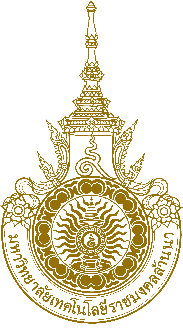 รายงานวิจัยฉบับสมบูรณ์ชื่อเรื่อง (ภาษาไทย)ชื่อเรื่อง (ภาษาอังกฤษ)1. 	ชื่อ - นามสกุล นักวิจัย							2. 	ชื่อ - นามสกุล นักวิจัย							สาขา	คณะ						สังกัด	เขตพื้นที่					ทุนสนับสนุนโครงการวิจัย ประจำปี 2561ภายใต้ โครงการความร่วมมือกันในการจัดการศึกษาเชิงบูรณาการการเรียนรู้ในสถานศึกษากับการนำวิทยาศาสตร์ เทคโนโลยีและนวัตกรรมไปพัฒนาและยกระดับผู้ประกอบการผลิตภัณฑ์ชุมชนในพื้นที่ภาคเหนือ 6 จังหวัดมหาวิทยาลัยเทคโนโลยีราชมงคลล้านนาการเขียนรายงานวิจัยฉบับสมบูรณ์เมื่อสิ้นสุดการดำเนินงานวิจัย ให้นักวิจัยจัดทำรายงานวิจัยฉบับสมบูรณ์สรุปผลการดำเนินงานโครงการวิจัยที่ดำเนินการในช่วงระยะเวลาที่กำหนด โดยมีวิธีการเขียนรายงาน ดังนี้	การเขียนรายงานวิจัยฉบับสมบูรณ์ส่วนหน้า ประกอบด้วยหน้าปก ระบุคำว่า “รายงานวิจัยฉบับสมบูรณ์” และชื่อเรื่องเป็นภาษาไทย ภาษาอังกฤษ พร้อมทั้งชื่อผู้วิจัย สาขา คณะ สังกัด เขตพื้นที่กิตติกรรมประกาศ ให้ระบุข้อความ “การวิจัยครั้งนี้ได้รับการทุนสนับสนุนการวิจัยจากงบประมาณโครงการความร่วมมือกันในการจัดการศึกษาเชิงบูรณาการการเรียนรู้ในสถานศึกษากับการนำวิทยาศาสตร์เทคโนโลยีและนวัตกรรมไปพัฒนาและยกระดับผู้ประกอบการผลิตภัณฑ์ชุมชนในพื้นที่ภาคเหนือ 6 จังหวัด”บทคัดย่อภาษาไทย และบทคัดย่อภาษาอังกฤษสารบัญเรื่อง สารบัญตาราง สารบัญภาพ คำอธิบายสัญลักษณ์และคำย่อที่ใช้ในการวิจัย ส่วนเนื้อเรื่อง ประกอบด้วยบทที่ 1 : บทนำ ระบุถึงเนื้อหาของเรื่องที่เคยมีผู้ทำการวิจัยมาก่อนความสำคัญและที่มาของปัญหา วัตถุประสงค์ ขอบเขตการวิจัย วิธีดำเนินการวิจัยโดยสรุป ประโยชน์ที่คาดว่าจะได้รับบทที่ 2 : การทบทวนวรรณกรรม ระบุถึงทฤษฎี และ/หรือ แนวความคิดที่นำมาใช้ในการวิจัย บทที่ 3 : เนื้อหาการวิจัย ระบุถึงรายละเอียดเกี่ยวกับวิธีดำเนินการวิจัย การออกแบบการวิจัย เครื่องมือที่ใช้ในการดำเนินการวิจัยบทที่ 4 : ผลการวิจัย บทที่ 5 : สรุปผลการวิจัยและข้อเสนอแนะ เป็นการกล่าวโดยสรุปเกี่ยวกับเรื่องราวในการวิจัยพร้อมทั้งเสนอแนะเกี่ยวกับการวิจัยในขั้นต่อไป ตลอดจนประโยชน์ในทางประยุกต์ของผลงานวิจัยที่ได้ส่วนหลัง ประกอบด้วยบรรณานุกรม ระบุรายชื่อเอกสารอ้างอิงโดยเรียงลำดับเอกสารอ้างอิงภาษาไทยก่อนแล้วตามด้วยเอกสารภาษาต่างประเทศ ทั้งนี้ให้เรียงตามลำดับอักษรภาคผนวก (ถ้ามี)	ข้อกำหนดการพิมพ์รายงานวิจัยฉบับสมบูรณ์ กำหนดมาตรฐานกระดาษที่ใช้พิมพ์รายงานการวิจัยฉบับสมบูรณ์เป็นขนาดมาตรฐาน A4 และมีน้ำหนักไม่ต่ำกว่า 80 แกรมการตั้งค่าหน้ากระดาษ กำหนดให้เว้นขอบกระดาษไว้ 4 ด้าน ดังนี้ขอบกระดาษด้านบน 1.5 นิ้วขอบกระดาษด้านล่าง 1 นิ้วขอบกระดาษด้านซ้าย 1.5 นิ้วขอบกระดาษด้านขวา 1 นิ้วให้ใช้แบบอักษร TH Sarabun New หรือ TH Sarabun PSK  ขนาดตัวอักษร ดังต่อไปนี้ปกรายงานการวิจัย ให้ใช้ขนาด 24 พ. ตัวหนาเนื้อหารายงานวิจัยปกติ ให้ใช้ขนาด 16 พ. ตัวธรรมดา และ 18 พ. ตัวหนา เมื่อพิมพ์หัวข้อสำคัญ และขนาดตัวอักษร 16 พ. ตัวหนา สำหรับหัวข้อย่อยการลำดับหน้าและการพิมพ์เลขหน้า ในส่วนหน้าไม่ต้องใส่เลขหน้ากำกับส่วนเนื้อเรื่องนับตั้งแต่บทที่ 1 ใช้หมายเลข 1, 2, 3,... เว้นแต่หน้าแรกของแต่ละบท หน้าแรกของบรรณานุกรม และหน้าแรกของภาคผนวก ไม่ต้องใช้เลขหน้ากำกับแต่ให้นับจำนวนหน้ารวมไปด้วยเลขหน้าให้พิมพ์ห่างจากริมกระดาษส่วนบน 1 นิ้ว และให้อยู่ในแนวเดียวกับขอบขวามือ ชื่อบทและหัวข้อในส่วนประกอบเนื้อเรื่อง  เมื่อเริ่มส่วนเนื้อเรื่องของแต่ละบทจะต้องขึ้นหน้าใหม่เสมอ โดยพิมพ์คำว่าบทที่และตัวเลขกำกับบทไว้ตรงกลางตอนบนสุดของหน้ากระดาษ บรรทัดทัดลงมาเป็นชื่อบทการจัดทำตาราง ภาพ หรือแผนภูมิ ต้องมีหมายเลขประจำและเรียงตามลำดับตามประเภท เลขลำดับที่และชื่อตารางให้พิมพ์อยู่ส่วนบนของตารางและจัดตำแหน่งให้อยู่กึ่งกลางหน้า ลำดับที่ และชื่อภาพ หรือแผนภูมิ ให้พิมพ์อยู่ส่วนล่างของภาพหรือแผนภูมิ และจัดตำแหน่งให้อยู่กึ่งกลางหน้าและควรพิมพ์อยู่ในหน้าเดียวกัน